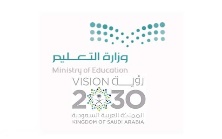 السؤال الأول : أ / فهم المقرؤ  ( نقرأ النص التالي قراءة فهم ثم نجيب عن المطلوب )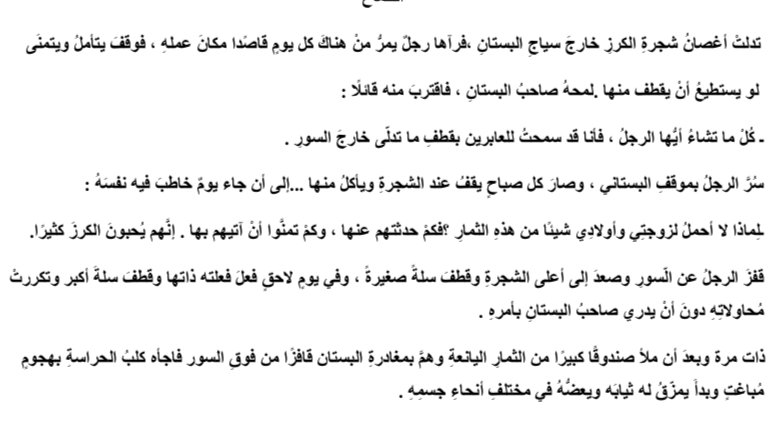 ماذا تمنى الرجل عندما رأى أغصان شجرة الكرز خارج سياج البستان ؟................................................. تختار الإجابة الصحيحة بوضع دائرة حولها :ب/ نحدد نوع الأسلوب في الجمل التالية :أطال الله في عمرك  يا أبي               أسلوب .............................لا تسرع أثناء القيادة                     أسلوب .............................قم للصلاة                                  أسلوب ............................ــــــــــــــــــــــــــــــــــــــــــــــــــــــــــــــــــــــــــــــــــــــــــــــــــــــــــــــــــــــــــــــــــــــــــــــــــــــــــــــــــــــــــــــــــــــــــــــــــــــــــــــــــــــــــــــــــــــــــــــــــــــــــــــــــــــــــــــــــــــــــــــــــــــــالسؤال الثاني :أ / نختار الإجابة الصحيحة بوضع دائرة حولها :ب / ادخل  ال   على الكلمات التالية وغير ما يلزم ج/ نصوب الخطأ المكتوب بين القوسين في كل جملة من الجملة التالية  ( رما ) الولد بالكرة                   الصواب   ..........................خرج الراعي إلى ( المرعا)            الصواب    .........................السؤال الثالث : أ / نختار الإجابة الصحيحة فيما يلي :ب / نحول كل  فعل في الجدول التالي حسب الناقصج /نكمل إعراب الجملة التالية :  حفظ الولد القصيدةالسؤال الرابع نكتب العبارة بخط النسخ مع مراعاة قواعد الكتابة الصحيحةأنت  يا وطني  موطن  السلامـــــــــــــــــــــــــــــــــــــــــــــــــــــــــــــــــــــــــــــــــــــــــــــــــــــــــــــــــــــــــــــــــــــــــــــــــــــــــــــــــــــــــــــــــــــــــــــــــــــــــــــــــــــــــــــــــــــــــــــــــــــــــــــــــــــــــــانتهت الأسئلةتمنياتي لك بالتوفيقإعداد المعلمة / نورة الأحمريالسؤال الدرجة المقررةالدرجة المستحقةرقما         كتابةالدرجة المستحقةرقما         كتابةالمصحح /ةالمراجع/ةالمدقق /ةالسؤال الدرجة المقررةالمصحح /ةالمراجع/ةالمدقق /ةالأول 9الثاني 12الثالث15   الرابع4المجموع40مرادف كلمة يانعةقاسيةناضجةفاسدةقديمةقرر الرجل أن يحمل الكرز لـــأصدقائهزوجته وأولادهوالدتهجارهضد كلمة أعلى أسفلخلفبينفوقهجم .....على الرجلكلب حراسةقطة صغيرةعصفورأسد مفترسجمع كلمة شجرةشجارمشجرةشجرتانأشجارأصل كلمة ( اللغة)  قبل دخول ال عليها لغتلغةللغةالغةالماضي من الفعل ( يرنو )رنىرناءرنارني..........محمد بضاعة من المحلاشترىاشترااشتراءاشترأيستعين الراعي بــــ...........العصىالعصاءالعصاالعصيكلمة ( مسعى) اسم مختوم بألف لينةفعل مختوم بألف لينةحرف مختوم بألف لينةاسم مختوم بياءالحرف المختوم بألف لينة  ...قرىحتىالعلاسماليل لحم ليمون لسان -تتفتح ......في الربيعالأزهارَالأزهارُالأزهارِالأزهارْ-زار عمر مهندا في مدينته (المفعول به في الجملة )مدينتهعمرمهندازار-علامة الرفع الأصلية الفتحةالكسرةالسكونالضمة-يبني المهندس البناء إعراب المهندسفاعل مرفوعمفعول به منصوبفاعل منصوبمفعول به مرفوع-حرث الفلاح ...الحقلِالحقلْالحقلَالحقلُ-قرأ : فعل ماضمبني على الفتحمبني على الكسرمبني على السكونمبني على الضم-فعل الأمر من الفعل جلسيجلساجلسمجلسجالس-الفعل المضارع يأتي مرفوعا بـ.....الفتحةالكسرةالضمةالسكونعلامة النصب الأصليةالسكون الضمةالكسرة الفتحةماضمضارعأمركتبَيرسمُاذهبْالكلمةإعرابهاحفظفعل ..........مبني على ..........الولد.......مرفوع وعلامة ............الضمة القصيدةمفعول به ..................وعلامة نصبة .................